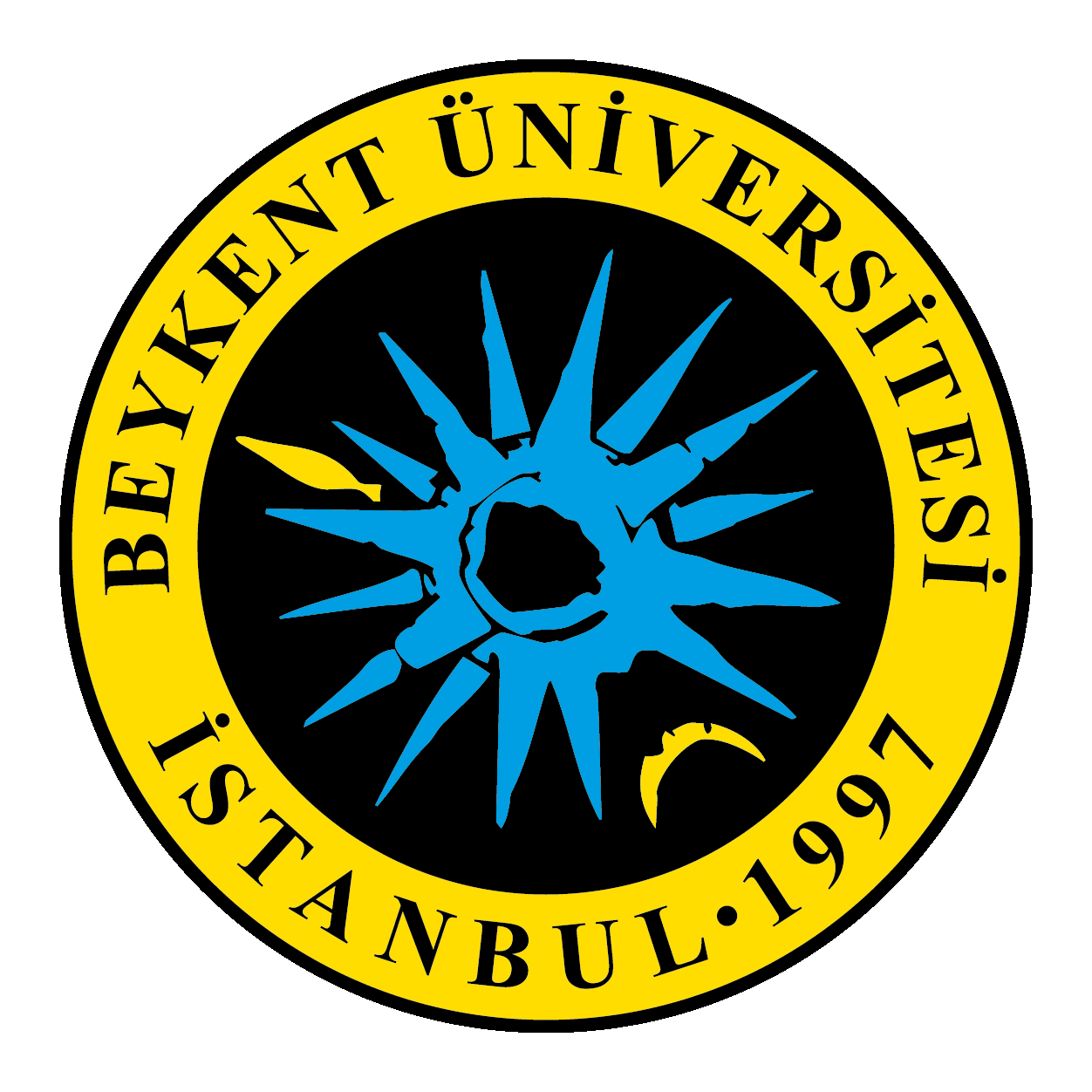               İdare’ye sunulacak olan teklif zarfında evrak sıralaması aşağıdaki gibi olması zorunludur.             İhale kayıt numarası: 2020/0001İdarenin adı: BEYKENT ÜNİVERSİTESİİşin adı: FANTOM LABORATUVAR VE ALÇI ODASI MALZEMELERİ ALIMIİhale tarih ve saati: 13/ 09/ 2019 Cuma günü, saat 11:00SıraEvrakİlgili Şartnameİlgili Madde1Birim Fiyat Teklif Mektubuİdari Şartname5. Madde d. Bendi2Birim Fiyat Teklif Cetveliİdari Şartname5. Madde d. Bendi3Geçici Teminat Mektubuİdari Şartname5. Madde d. Bendi4Banka Referans Mektubuİdari Şartname5. Madde d. Bendi5İş Deneyim Belgesiİdari Şartname5. Madde d. Bendi6Bilanço Bilgileri Tablosuİdari Şartname5. Madde d. Bendi7Yasaklı Olmadığına Dair Taahhütnameİdari Şartname5. Madde d. Bendi8Teklif vermeye yetkili olduğunu gösteren İmza Beyannamesi veya İmza Sirküleri.İdari Şartname7.1. Madde a. Bendi9İsteklinin 2017 ve 2018 yılsonu bilançosu beyannameleri, YMM ve SMMM kaşeli olmalıdır.İdari Şartname7.2.2. Madde10Vergi levhası Suretiİdari Şartname7.2.3. Madde11Vergi Dairesinden alınacak olan Borcu Yoktur Yazısıİdari Şartname7.2.4. Madde12SGK Dairesinden alınacak olan Borcu Yoktur Yazısıİdari Şartname7.2.5. Madde13İhaleye Teklif sunacak firmaların mutlaka İstanbul İl Sınırları içerisinde yetkili servislerinin olması ve bunu belgelendirmeleri gerekmektedir. İlgili servisleri ihtiyaç dahilinde ürünlere 24 saat içerisinde müdahale edebilmelidir.İdari Şartname7.4. Madde b. Bendi14İstekliler teklif edilecek ürünün Teknik Şartnameye uygunluğu tespiti amacıyla katalogları ve teknik şartnameye cevapları teklif dosyasında sunacaktır. Katalog sunan istekliler hangi ürünü teklif ettiklerini katalog üzerinde işaretleyeceklerdir. Firma ürünleri ile ilgili sunmuş olduğu kataloglarda hangi ürünün sunulduğunu birim fiyat teklif cetvelindeki sıra numarasına göre işaretleme yapıp ürünün üzerine birim fiyat cetvelindeki Sıra No’yu yazmalıdır.İdari Şartname7.4. Madde ç. Bendi15Teknik şartnamede istenen kriterler, kalite belgeleri varsa bu kalite belgelerinin de dosyaya dahil edilmesi gerekmektedir.İdari Şartname7.4. Madde d. Bendi16Teknik Şartname de belirtilen evraklarTeknik Şartname17İhale evraklarının alındığına dair makbuz veya dekont fotokopisini dosyaya eklemeleri zorunludur.